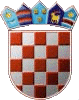 REPUBLIKA HRVATSKAKOPRIVNIČKO- KRIŽEVAČKA ŽUPANIJAOPĆINA SVETI IVAN ŽABNOOpćinsko vijećeKLASA: 023-01/15-01/01URBROJ: 2137/19-02/1-15-2Sveti Ivan Žabno, 21. svibnja 2015.	Na temelju članka 32. Statuta Općine Sveti Ivan Žabno («Službeni glasnik Koprivničko- križevačke županije» broj 10/13) i članka 74. Poslovnika Općinskog vijeća Općine Sveti Ivan Žabno («Službeni glasnik Koprivničko- križevačke županije» broj 12/09 i 6/13), sazivam 14. sjednicu Općinskog vijeća Općine Sveti Ivan Žabno za dan                                  27. svibnja 2015. godine (srijeda) u 20,00 sati.	Sjednica će se održati u zgradi Općine Sveti Ivan Žabno, Trg Karla Lukaša 11, Općinska vijećnica. Za sjednicu predlažem sljedeći            D N E V N I   R E DGodišnji izvještaj o izvršenju Proračuna Općine Sveti Ivan Žabno za 2014. godinu,Razmatranje godišnjih izvješća o radu i utrošku financijskih sredstava:KUD-a „Tomislav“,KUD-a „Stari Graničar“,Udruge žena „Graničarke“,Udruga“Hrvatska žena“ Sveti Ivan Žabno,NK-a „Tomislav“,ŠK-a „Tomislav-Goran“,SK „Tomislav“Udruga umirovljenika,Gradski muzej Križevci,Dogovor oko održavanja Svetoivanjskih dana,Informacija o sudjelovanju predsjednice Općinskog vijeća  na tematskoj sjednici Gradskog vijeća Grada Križevaca vezano uz Izvješće o radu Komunalnog poduzeća Križevci,5. Pitanja članova Općinskog vijeća.Svi materijali iz predloženog dnevnog reda dostavljaju se uz poziv za sjednicu.	Molim članove Općinskog vijeća da na sjednicu dođu u zakazano vrijeme, a eventualnu  spriječenost opravdaju telefonom na broj 048/851-041.O tome obavijest:Članovi Općinskog vijeća,Općinski načelnik,Zamjenik općinskog načelnika,Radio Križevci. 							          PREDSJEDNICA:                                                                                                  Dunja Trakoštanec Jokić, v.r.